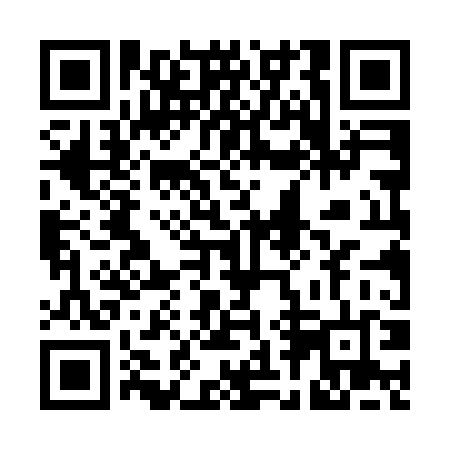 Prayer times for Bartensleben, GermanyWed 1 May 2024 - Fri 31 May 2024High Latitude Method: Angle Based RulePrayer Calculation Method: Muslim World LeagueAsar Calculation Method: ShafiPrayer times provided by https://www.salahtimes.comDateDayFajrSunriseDhuhrAsrMaghribIsha1Wed3:095:441:135:168:4211:052Thu3:055:421:125:178:4311:093Fri3:015:401:125:188:4511:124Sat2:595:391:125:188:4711:165Sun2:585:371:125:198:4811:186Mon2:575:351:125:208:5011:197Tue2:575:331:125:208:5211:198Wed2:565:311:125:218:5311:209Thu2:555:301:125:228:5511:2110Fri2:555:281:125:228:5711:2211Sat2:545:261:125:238:5811:2212Sun2:535:251:125:249:0011:2313Mon2:535:231:125:249:0111:2414Tue2:525:211:125:259:0311:2415Wed2:515:201:125:259:0511:2516Thu2:515:181:125:269:0611:2617Fri2:505:171:125:279:0811:2618Sat2:505:151:125:279:0911:2719Sun2:495:141:125:289:1111:2820Mon2:495:131:125:289:1211:2821Tue2:485:111:125:299:1311:2922Wed2:485:101:125:299:1511:3023Thu2:475:091:125:309:1611:3024Fri2:475:081:125:319:1811:3125Sat2:465:071:125:319:1911:3126Sun2:465:051:135:329:2011:3227Mon2:465:041:135:329:2211:3328Tue2:455:031:135:339:2311:3329Wed2:455:021:135:339:2411:3430Thu2:455:011:135:349:2511:3431Fri2:445:011:135:349:2611:35